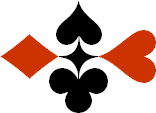 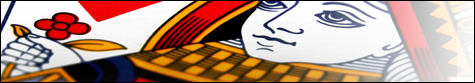 Serie 05 boekje 02 – West opent op 3 niveauBied beide handen © Bridge Office Auteur: Thijs Op het Roodt

U bent altijd West en uw partner is Oost.Indien niet anders vermeld passen Noord en Zuid.Is het spelnummer rood dan bent u kwetsbaar.Wanneer oost of west past, is de bieding afgelopen.Na het eerste boekje vonden de cursisten dit zo leuk, dat ik maar de stoute schoenen heb aangetrokken en meerdere van deze boekjes ben gaan schrijven.

Het enthousiasme van de cursisten heeft mij doen besluiten om deze boekjes gratis aan iedereen die ze wil hebben, beschikbaar te stellen.

Ik heb bewust in eerste instantie geen antwoorden bij de boekjes gemaakt. Maar op veler verzoek toch met antwoorden.Ik zou het waarderen, wanneer u mijn copyright zou laten staan.

Mocht u aan of opmerkingen hebben, laat het mij dan weten.Ik wens u veel plezier met deze boekjes.
1♠AH108742Noord

West     OostZuid♠66♥73Noord

West     OostZuid♥V6V6♦732Noord

West     OostZuid♦AVB94AVB94♣HNoord

West     OostZuid♣B8765B87651010101010
Bieding West

Bieding West
Bieding Oost
Bieding Oost
Bieding Oost
11223344556677889910102♠9843Noord

West     OostZuid♠B105B105♥AHVB1076Noord

West     OostZuid♥432432♦5Noord

West     OostZuid♦HB6HB6♣2Noord

West     OostZuid♣AV108AV1081010111111
Bieding West

Bieding West
Bieding Oost
Bieding Oost
Bieding Oost
11223344556677889910103♠HNoord

West     OostZuid♠10971097♥B95Noord

West     OostZuid♥HV1082HV1082♦62Noord

West     OostZuid♦AH94AH94♣ HV108732Noord

West     OostZuid♣4499121212
Bieding West

Bieding West
Bieding Oost
Bieding Oost
Bieding Oost
11223344556677889910104♠HV108754Noord

West     OostZuid♠66♥V9Noord

West     OostZuid♥HB1085HB1085♦HBNoord

West     OostZuid♦AV7AV7♣98Noord

West     OostZuid♣HV43HV431111151515
Bieding West

Bieding West
Bieding Oost
Bieding Oost
Bieding Oost
11223344556677889910105♠H6Noord

West     OostZuid♠AV1073AV1073♥H1087532Noord

West     OostZuid♥B64B64♦72Noord

West     OostZuid♦HV5HV5♣VBNoord

West     OostZuid♣838399121212
Bieding West

Bieding West
Bieding Oost
Bieding Oost
Bieding Oost
11223344556677889910106♠ANoord

West     OostZuid♠--♥8Noord

West     OostZuid♥HV763HV763♦H973Noord

West     OostZuid♦VB10VB10♣A1098764Noord

West     OostZuid♣VB532VB5321111111111
Bieding West

Bieding West
Bieding Oost
Bieding Oost
Bieding Oost
11223344556677889910107♠1093Noord

West     OostZuid♠HB2HB2♥ANoord

West     OostZuid♥B432B432♦A1098532Noord

West     OostZuid♦HBHB♣87Noord

West     OostZuid♣V1054V105488111111
Bieding West

Bieding West
Bieding Oost
Bieding Oost
Bieding Oost
11223344556677889910108♠532Noord

West     OostZuid♠V4V4♥H2Noord

West     OostZuid♥VB93VB93♦V975432Noord

West     OostZuid♦B8B8♣HNoord

West     OostZuid♣V7543V754388888
Bieding West

Bieding West
Bieding Oost
Bieding Oost
Bieding Oost
11223344556677889910109♠7Noord

West     OostZuid♠H1043H1043♥AV5Noord

West     OostZuid♥B7B7♦HB109864Noord

West     OostZuid♦5252♣106Noord

West     OostZuid♣A9432A94321010888
Bieding West

Bieding West
Bieding Oost
Bieding Oost
Bieding Oost
112233445566778899101010♠HVB10962Noord

West     OostZuid♠A854A854♥-Noord

West     OostZuid♥VB10VB10♦H98Noord

West     OostZuid♦A42A42♣B107Noord

West     OostZuid♣A43A431010151515
Bieding West

Bieding West
Bieding Oost
Bieding Oost
Bieding Oost
1122334455667788991010